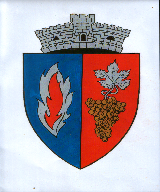 ROMâNIAJUDEţUL MUREşCOMUNA COROISȃNMăRTINconsiliul local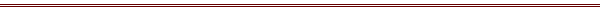  HOTÂRÂREA nr.3Din 17.01.2023privind aprobarea nivelului taxei de salubrizare pentru  anul 2023în comuna CoroisȃnmӑrtinConsiliul local al  comunei Coroisȃnmӑrtin, ȋntrunit ȋn sedințӑ ordinarӑ ȋn data de 17 ianuarie 2023, Avȃnd ȋn vedere referatul de aprobare nr.2447 din 29 noiembrie 2022 precum și raportul compartimentului de specialitate nr.62  din 10.01.2023 	In conformitate cu prevederile art. 30 din Lege nr. 273/2006 privind finanţele publice locale cu modificările şi completările ulterioare;Luȃnd act de prevederile art. 6, alin. 1, lit. „k”, art. 26 alin 1, 2, 3 şi 4 din Legea nr. 101/2006 a serviciului de salubrizare a localităţilor, cu modificările şi completările ulterioare; Analizȃnd art. 17 alin. 5 lit.”j” din Ordonanța de Urgență nr. 92/2021 privind regimul deșeurilor,Vӑzȃnd  art. 454 lit.”g” și 484 alin (1)-(3) din Legea nr. 227/2015 privind Codul fiscal, cu modificările şi completările ulterioare; In baza art. 8, alin.(3), lit. „j” din Legea nr. 51/2006 privind serviciile comunitare de utilităţi publice, republicată, cu modificările şi completările ulterioare; In conformitate cu prevederile art. 9 alin. (1) lit „c” din OUG nr. 196/2005 actualizată, privind Fondul pentru mediu, cu modificările și actualizările ulterioare;           Analizȃnd cuprinsul art. 18 și art. 21 din Ordinul nr. 640 al Președintelui ANRSC privind aprobarea Normelor metodologice de stabilire, ajustare sau modificare a tarifelor pentru activitățile de salubrizare, precum și de calculare a tarifelor/taxelor distincte pentru gestionarea deșeurilor și a taxelor de salubrizare;Ţinând cont de prevederile art.7 din Legea nr. 52/2003 privind transparența decizională în administrația publică, republicată, În considerarea prevederilor art.17 din contractul de asociere încheiat la data de 02.11.2009 de către toate UAT-urile din județ,În temeiul  prevederilor art.129 alin.(2) lit.”b” și „d” coroborat cu ale alin.(4), lit.”c”  şi ale alin.( 7) lit. „n”  precum şi ale art.139  alin. (1),  coroborat cu alin.(3) lit. „c” din Ordonanța de Urgență nr. 57/2019,  privind Codul  administrativ, cu modificӑrile și completӑrile ulterioare, Hotӑrӑște :Art. 1. Se aprobă nivelul taxei de salubrizare pentru anul 2023, pentru fiecare categorie distinctă de utilizatori, incluzând cota aferentă contribuţiilor legale la Fondul de Mediu, după cum urmează: Taxă utilizatori casnici din mediul urban: 17,28 lei/persoană/lună inclusiv TVA (din care componenta județeană 7,60 lei inclusiv TVA iar componenta locală 9,68 lei inclusiv TVA);Taxă utilizatori casnici din mediul rural: 7,40 lei/persoană/lună inclusiv TVA (din care componenta județeană 3,26 lei inclusiv TVA, componenta locală 4,14 lei inclusiv TVA);Taxă utilizatori non-casnici pentru gestionarea deșeurilor reziduale, inclusiv a reziduurilor menajere și al altor deșeuri colectate separat decât cele de hârtie, metal, plastic și sticlă: 416,15 lei/mc exclusiv TVA, la care se va adăuga TVA-ul conform legislației în vigoare (din care componenta județeană 183,11 lei/mc exclusiv TVA, la care se va adăuga TVA-ul conform legislației în vigoare, componenta locală 233,04 lei/mc exclusiv TVA, la care se va adăuga TVA-ul conform legislației în vigoare);Taxă utilizatori non-casnici pentru gestionarea deșeurilor de hârtie, metal plastic și sticlă colectate separat: 570,22 lei/mc exclusiv TVA, la care se va adăuga TVA-ul conform legislației în vigoare (din care componenta județeană 250,90 lei/mc exclusiv TVA, la care se va adăuga TVA-ul conform legislației în vigoare, componenta locală 391,32 lei/mc exclusiv TVA, la care se va adăuga TVA-ul conform legislației în vigoare).Art. 2. Taxa stabilită  la art. 2 va fi aplicată începând cu data 1.01.2023.Art.3. Se mandatează Primarul Unităţii Administrativ Teritoriale Comuna Coroisȃnmӑrtin să voteze în cadrul Adunării Generale a Asociaţiei de Dezvoltare Intercomunitară Ecolect Mureş nivelul taxei de salubrizare pentru anul 2023, aprobat conform art.1 din prezenta hotărâre.Art. 4. Prezenta hotărâre se aduce la cunoştiinţa publică prin publicarea pe site-ul Primariei, se comunică ADI Ecolect Mureş, Instituţiei Prefectului şi Compartimentului Impozite şi taxe locale, care răspunde de aducerea sa la îndeplinire.PRESEDINTE,LUPSA RODICA                                                                                 		Contrasemneazӑ :SECRETAR GENERAL, Pop Mircea